Директор институтад.т.н., профессор РАН							        Э.С. Закиров (Исполнитель И.О.Ф. –  полностью, должность)(телефон, эл. почта)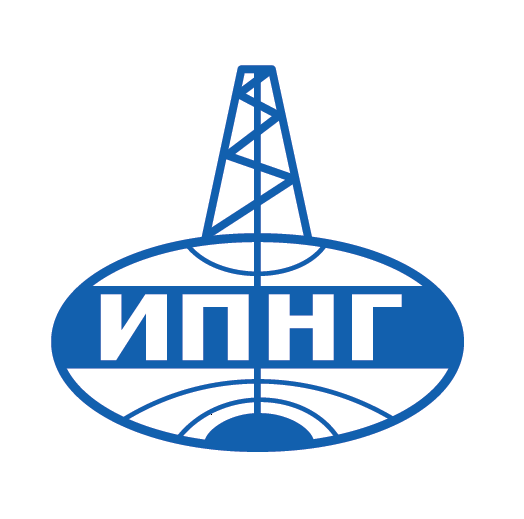 Министерство науки и высшего образованияРоссийской ФедерацииФедеральное государственноебюджетное учреждение наукиИНСТИТУТ ПРОБЛЕМ НЕФТИ И ГАЗАРОССИЙСКОЙ АКАДЕМИИ НАУК(ИПНГ РАН)Губкина ул., д. 3, Москва, 119333Телефон: (499) 135-73-71E-mail: director@ipng.ruhttp://www.ipng.ru// ОКПО 04848431 ОГРН 1037739238195ИНН/КПП 7736099200/ 773601001___________________ № 118_________на №_______________ от ______________